Тренировка: эвакуация работников и обучающихся в случае возникновения пожара при проведении новогодних мероприятий.Учебная цель: совершенствовать навыки работников и обучающихся ГБОУ «СОШ – ДС №1 с. п. Кантышево» по быстрой эвакуации из здания при пожаре.Дата проведения тренировок – 18.12.2017 г.Время проведения - 10.00 ч.Состав участников: педагогический и технический персонал школы, обучающиеся.Ход тренировок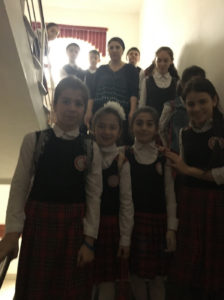 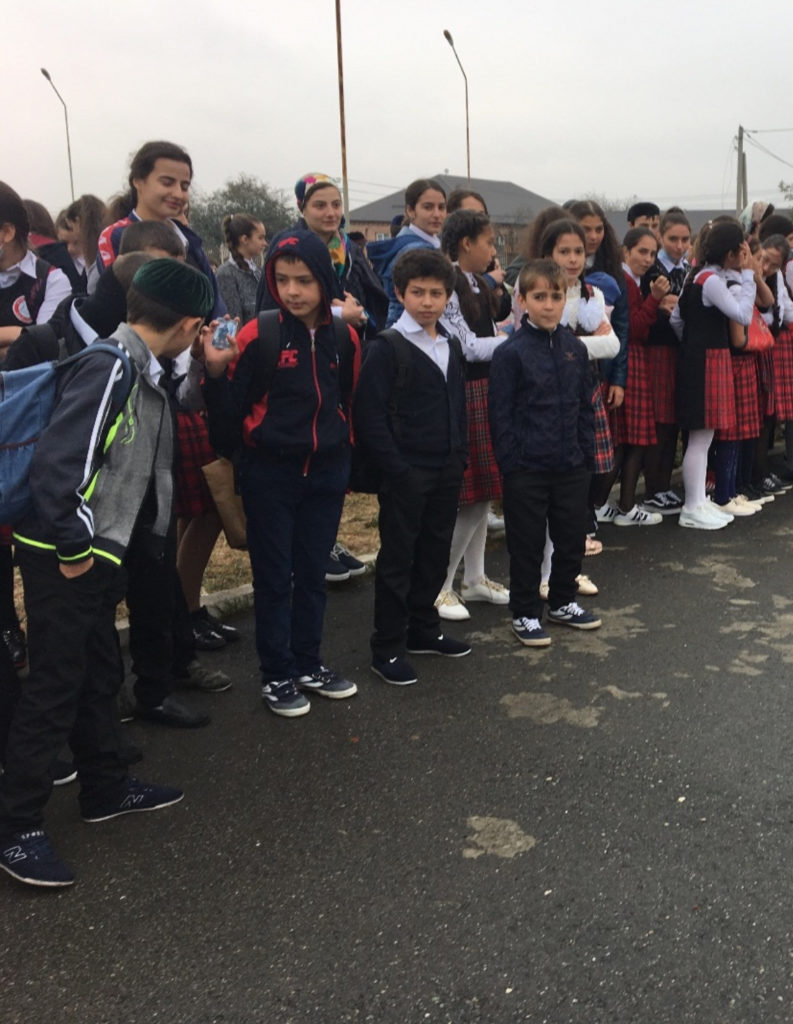 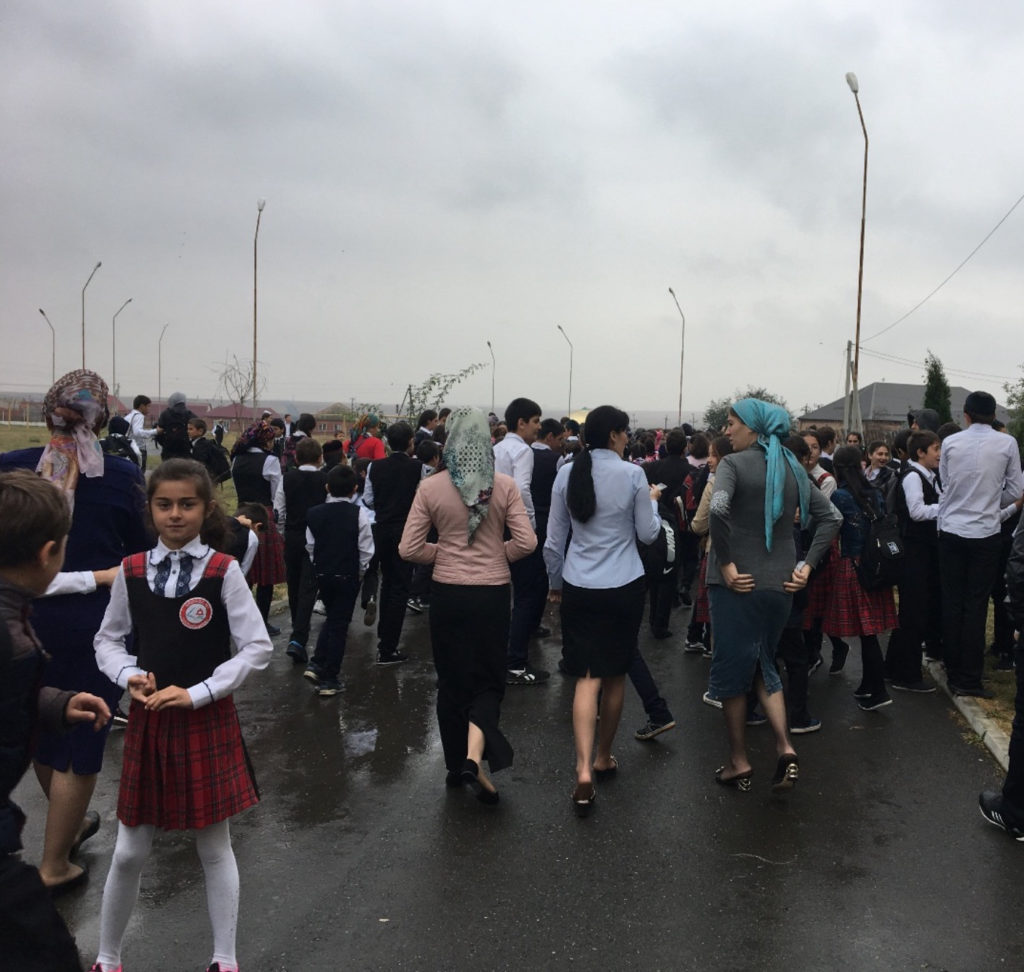 ВремяУчебные вопросыДействия руководителяДействия10.00.Эвакуация людей из здания.1. Дает команду на эвакуацию людей из здания.2.Контролирует действия работников и обучающихсяС помощью установленного сигнала оповещаются работники и обучающиеся школы о пожаре.